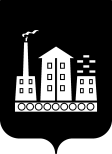 АДМИНИСТРАЦИЯГОРОДСКОГО ОКРУГА СПАССК-ДАЛЬНИЙ ПОСТАНОВЛЕНИЕ15 декабря 2020 г.             г. Спасск-Дальний, Приморского края                    № 608-паОб утверждении муниципальной программы«Благоустройство территории городского округаСпасск-Дальний на 2021-2023 годы»	          В соответствии с Федеральным законом от 06 октября 2003 года  № 131-ФЗ «Об общих принципах организации местного самоуправления в Российской Федерации»,  Жилищным кодексом Российской Федерации,  Уставом городского округа Спасск-Дальний, Правилами благоустройства и санитарного содержания территории городского округа Спасск-Дальний, утвержденными решением Думы городского округа Спасск-Дальний от  28 декабря 2016 года № 99-НПА,  постановлением Администрации городского округа Спасск-Дальний от 15 апреля 2014 года  № 291-па  «Об утверждении Порядка принятия решений о разработке, формировании, реализации и проведении оценки эффективности муниципальных программ  городского округа Спасск-Дальний», в целях установления единого порядка содержания территории и осуществления мероприятий по благоустройству, Администрация городского округа Спасск-ДальнийПОСТАНОВЛЯЕТ:               1. Утвердить  прилагаемую муниципальную программу «Благоустройство территории городского округа Спасск-Дальний на 2021-2023 годы».	  2. Признать утратившим силу с 1 января 2021 года постановление Администрации городского округа Спасск-Дальний от 25 мая 2017 года № 234-па «Об утверждении муниципальной программы  «Благоустройство территории городского округа Спасск-Дальний на 2017-2020 годы».                          3. Административному управлению Администрации городского округа Спасск-Дальний  (Моняк)  опубликовать   настоящее  постановление в периодическом печатном издании и разместить на официальном  сайте правовой информации  городского округа Спасск-Дальний.  	  4. Контроль за исполнением настоящего постановления возложить на заместителя главы Администрации городского округа Спасск-Дальний         Патрушева К.О.                 Глава городского округа Спасск-Дальний 		                             А.К. Бессонов          УТВЕРЖДЕНАпостановлением Администрации городского округа Спасск-Дальнийот 15.12.2020   №  608-па Паспортмуниципальной программы«Благоустройство территории городского округа Спасск-Дальний на 2021-2023 годы»1. Содержание проблемы и обоснование необходимостиее решения программными методамиПриродно-климатические условия муниципального образования городской округ Спасск-Дальний, его географическое положение и рельеф создают относительно благоприятные предпосылки для проведения работ по благоустройству территории, развитию инженерной инфраструктуры. В последние годы проводилась целенаправленная работа по благоустройству и социальному развитию городского округа Спасск-Дальний. В то же время в вопросах благоустройства территории городского округа имеется ряд проблем.Необходимо обеспечить повышенные требования к уровню экологии, эстетическому и архитектурному облику города. Выполнение Программы благоприятно повлияет на  уровень экологии, обустройства и озеленения территорий, а также на социальное благополучие общества.Программный подход к решению проблем благоустройства необходим, так как без стройной комплексной системы благоустройства городского округа Спасск-Дальний невозможно добиться каких-либо значимых результатов в обеспечении комфортных условий для деятельности и отдыха жителей. Важна четкая согласованность действий Администрации городского округа Спасск-Дальний, предприятий, учреждений, обслуживающих организаций в сфере ЖКХ, товариществ собственников жилья, населения, обеспечивающих жизнедеятельность города и занимающихся благоустройством. Определение перспектив благоустройства городского округа Спасск-Дальний позволит добиться сосредоточения средств на решение поставленных задач, а не расходовать средства на текущий ремонт отдельных элементов благоустройства. 2. Основные цели и задачи Программы, целевые индикаторыОсновной целью Программы является:- совершенствование системы комплексного благоустройства, осуществление мероприятий по поддержанию порядка, архитектурно-художественного оформления и санитарного состояния на территории городского округа, создание комфортных условий для деятельности и отдыха жителей города.Для достижения основной цели Программы необходимо решить следующие задачи:- установление единого порядка содержания территорий;- привлечение к осуществлению мероприятий по благоустройству территорий физических и юридических лиц и повышение их ответственности за соблюдение чистоты и порядка; - усиление контроля за использованием, охраной и благоустройством территорий.Реализация целей и задач Программы будет осуществляться за счёт комплексного выполнения системы мероприятий по основным направлениям Программы.Целевыми индикаторами муниципальной программы, характеризующими достижение её цели, являются:- площадь придорожных газонов, подлежащих содержанию и благоустройству: в 2021 году – 422 000  кв.м, в 2022 г. – 450 000 кв.м,  в 2023 году - 470 000  кв.м;- площадь незакрепленных территорий, подлежащих санитарной очистке: в 2021 году – 9220  кв.м, в 2022 г. – 9500  кв.м,  в 2023 году - 9800  кв.м;- увеличение площади зеленых насаждений (цветников, газонов и откосов) на территории городского округа Спасск-Дальний: в 2021 году –  до 27 000  кв.м, в 2022 г. -  до 27 500 кв.м. и в 2023 году -  до 28 000  кв.м.Целевые индикаторы, показатели муниципальной Программы соответствуют ее цели и задачам.3. Сроки реализации ПрограммыПрограмма будет реализована с 2021 по 2023 год.4. Система программных мероприятийПеречень программных мероприятий, сроки их реализации, информация о необходимых ресурсах приведены в приложении к настоящей муниципальной программе.5. Ресурсное обеспечение программных мероприятийФинансирование  мероприятий программы осуществляется за счет средств местного бюджета. Общий объем финансирования программы всего – 17  850 000,0 руб., в том числе:2021 год – 5 950 000,0 руб.2022 год – 5 950 000,0 руб.2023 год – 5 950 000,0 руб.6. Оценка социальной, экономическойэффективности реализации ПрограммыПрогнозируемые конечные результаты реализации Программы предусматривают повышение уровня благоустройства городского округа Спасск-Дальний, улучшение санитарного содержания территорий, экологической безопасности.В результате реализации Программы ожидается создание условий, обеспечивающих комфортные условия для работы и отдыха населения на территории городского округа Спасск-Дальний.Эффективность Программы оценивается по следующим показателям:- процент привлечения населения, предприятий и организаций городского округа Спасск-Дальний к работам по благоустройству должен быть увеличен к концу 2023 года до 30% общего количества населения городского округа Спасск-Дальний, достигшего возраста 14 лет;В результате реализации Программы ожидается:- улучшение экологической обстановки и создание среды, комфортной для проживания жителей города;- совершенствование эстетического состояния территории городского округа.7. Механизм  реализации ПрограммыРеализацию Программы осуществляет заказчик Программы  в лице управления жилищно-коммунального хозяйства Администрации городского округа Спасск-Дальний.	     Заказчик  Программы осуществляет:	     - нормативно - правовое  обеспечение реализации Программы; 	     - оценку результативности  мероприятий Программы;	     - отчет в установленном порядке о ходе реализации Программы.Раздел 8. Система мониторинга и контроля за достижением целевых индикаторов ПрограммыОрганизацию управления реализацией Программы осуществляет Администрация городского округа Спасск-Дальний.  Контроль за ходом реализации программы осуществляет  управление жилищно-коммунального хозяйства Администрации городского округа Спасск-Дальний.    Приложение          к муниципальной программе       «Благоустройство  городского округа Спасск-Дальний на 2021-2023 годы»Перечень основных мероприятий Программы, финансируемых из бюджета городского округа Спасск-Дальний на реализацию муниципальной программы  «Благоустройство городского округа Спасск-Дальний на 2021-2023 годы»Наименование ПрограммыМуниципальная программа «Благоустройство территории городского округа Спасск-Дальний на 2021-2023 годы»(далее - Программа).Основание  для  разработки ПрограммыФедеральный закон от 6 сентября 2003 г.  № 131-ФЗ  «Об общих принципах организации местного самоуправления в Российской Федерации»,  Жилищный кодекс Российской Федерации, Устав городского округа Спасск-Дальний, Правила благоустройства и санитарного содержания территории городского округа Спасск-Дальний, утвержденные решением Думы городского округа Спасск-Дальний от 28 декабря 2016г.  № 99-НПА.Заказчик ПрограммыАдминистрация городского округа Спасск-Дальний.Разработчик Программы Отдел дорожного хозяйства, транспорта и благоустройства управления жилищно-коммунального хозяйства Администрации городского округа Спасск-Дальний.Цели Программы:-совершенствование системы комплексного благоустройства городского округа;- осуществление мероприятий по поддержанию порядка, архитектурно-художественного оформления и санитарного состояния на территории городского округа;- создание комфортных условий для деятельности и отдыха жителей городского округа.Задачи  Программы:- установление единого порядка содержания территорий;- привлечение к осуществлению мероприятий по благоустройству территорий физических и юридических лиц и повышение их ответственности за соблюдение чистоты и порядка; - усиление контроля за использованием, охраной и благоустройством территории городского округа.- создание зон отдыха и  благоприятных условий для проживания и отдыха жителей городского округа.ИсполнителиАдминистрация городского округа Спасск-ДальнийОрганизация, осуществляющая эксплуатацию дорог на территории городского округа (на основе торгов)Сроки реализации Программы2021 - 2023 годы. Перечень         основных           мероприятий         ПрограммыБлагоустройство территорий:- содержание и обслуживание (зимнее, летнее)  тротуаров, площадей, скверов и остановок общественного транспорта, контейнерных площадок;- озеленение и снос аварийных деревьев на территории городского округа;- покос не закрепленных территорий.Новогоднее украшение территории городского округа Спасск-ДальнийОбъемы и источники финансирования ПрограммыФинансирование  мероприятий Программы осуществляется за счет средств местного бюджета.Общий объем финансирования программы всего – 17  850 000,0 руб., в том числе:2021 год – 5 950 000,0 руб.2022 год – 5 950 000,0 руб.2023 год – 5 950 000,0 руб.Система  организации   управления и контроля за      исполнением  программыОрганизацию управления реализацией программы осуществляет Администрация городского округа Спасск-Дальний.Контроль за ходом реализации программы осуществляет       управление жилищно-коммунального хозяйства Администрация городского округа Спасск-Дальний.Ожидаемые конечные результаты реализации ПрограммыЕдиное управление комплексным благоустройством муниципального образования: - определение перспективы улучшения благоустройства городского округа;- создание условий для работы и отдыха жителей городского округа;- улучшение состояния территорий городского округа; - привитие жителям муниципального образования любви  и    уважения к своему городу, соблюдение чистоты и  порядка на территории городского округа Спасск-Дальний.№ п/пМероприятияФинансирование по годам ( руб.)Финансирование по годам ( руб.)Финансирование по годам ( руб.)Финансирование по годам ( руб.)Финансирование по годам ( руб.)Всего ( руб.)ОтветственныйИсполнитель (срок исполнения)№ п/пМероприятияВсего ( руб.)ОтветственныйИсполнитель (срок исполнения)№ п/пМероприятия2021202220232023Всего ( руб.)ОтветственныйИсполнитель (срок исполнения)1234556781. Благоустройство городского округа Спасск-Дальний1. Благоустройство городского округа Спасск-Дальний1. Благоустройство городского округа Спасск-Дальний1. Благоустройство городского округа Спасск-Дальний1. Благоустройство городского округа Спасск-Дальний1. Благоустройство городского округа Спасск-Дальний1. Благоустройство городского округа Спасск-Дальний1. Благоустройство городского округа Спасск-Дальний1. Благоустройство городского округа Спасск-Дальний1.1. Содержание и обслуживание (зимнее, летнее)  тротуаров, площадей, скверов и остановок общественного транспорта, покос незакрепленных территорий 3 500 000,03 500 000,03 500 000,03 500 000,010 500 000,0 Управление ЖКХ1.2.Содержание территорий общественных кладбищ 500 000,0500 000,0500 000,0 500 000,0 1 500 000,0Управление ЖКХ1.3.Уборка, вывоз на полигон ТБО санкционированных и несанкционированных свалок.50 000,050 000,050 000,050 000,0150 000,0Управление ЖКХ1.4. Создание, содержание контейнерных площадок для сбора ТКО, приобретение контейнеров для ТКО 500 000,0500 000,0500 000,0500 000,0        1 500 000,0Управление ЖКХ1.5Содержание и ремонт детских и спортивных игровых площадок 500 000,0 500 000,0 500 000,0 500 000,0          1 500 000,0Управление ЖКХИтого по разделу 1:5 0 50 000,0 - местный бюджет5 0 50 000,0 - местный бюджет5 0 50 000,0 - местный бюджет5 0 50 000,0 - местный бюджет15 150 000, руб.- местный бюджет2.  Озеленение2.  Озеленение2.  Озеленение2.  Озеленение2.  Озеленение2.  Озеленение2.  Озеленение2.  Озеленение2.  Озеленение2.1Посадка деревьев и кустарников.150 000,0140 000,0220 000,0510 000,0Управление ЖКХ2.2Снос аварийных деревьев, восстановительная высадка деревьев.600 000,0600 000,0500 000,01 700 000,0Управление ЖКХ2.5Посадка цветов и уход за цветниками из многолетников150 000,0160 000,0180 000,0490 000,0Управление ЖКХИтого по разделу 2:900 000,0900 000,0900 000,02 700 000,0ИТОГО:5 950 000,0 – местный бюджет5 950 000,0 – местный бюджет5 950 000,0 – местный бюджет17 850 000,0 -местный бюджет